МУНИЦИПАЛЬНОЕ ОБЩЕОБРАЗОВАТЕЛЬНОЕ 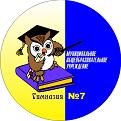 УЧРЕЖДЕНИЕ «ГИМНАЗИЯ № 7» Тема:«Формирование  толерантной личности в поликультурном пространстве образовательного учреждения в рамках ФГОС»Выступление на отборочном туре конкурса «Учитель года – 2015»подготовилаучитель начальных классовМОУ «Гимназия №7» г. Подольска Московской областиГребенщикова Наталия Геннадьевна2014 годг. ПодольскЯ преподаю в МОУ «Гимназия №7» в начальных классах по образовательной системе «Начальная школа XXI века», веду выпускной 4 «В» класс. Работаю учителем 6 лет, переехав в новый микрорайон города Подольска и поступив на работу в гимназию№7 столкнулась с проблемой, которая, казалась, на первый взгляд, не особо значимой, но в рамках данного образовательного учреждения стоящей особо остро. Хочу поделиться опытом своей работы по формированию толерантной личности в поликультурном пространстве образовательного учреждения ФГОС. Слайд №1«Формирование  толерантной личности в поликультурном пространстве образовательного учреждения в рамках ФГОС».… В одной народной притче говорится: «Жила на свете семья. Она была не простая. Более ста человек насчитывалось в этой семье. И занимало оно целое село. Так и жили всей семьёй и всем селом. Вы скажите: ну и что, мало ли больших семейств на свете? Но дело в том, что семья была особая – мир и лад царили в этой семье и, стало быть, на селе. Ни ссор, ни ругани.Дошёл слух об этой семье до самого владыки страны. И он решил проверить, правду ли молвят люди. Прибыл он в село, и душа его возрадовалась: кругом красота, достаток и мир. Хорошо детям, спокойно старикам. Удивился владыка. Решил узнать, как жители села добились такого лада. Пришёл к главе семьи и попросил показать рассказать. Тот взял лист бумаги и стал что-то писать. Писал долго – видно, не очень силён был в грамоте. Затем передал лист владыке. Тот взял бумагу, прочитал и удивился. Три слова были начертаны на бумаге: любовь, прощение, терпение. И в конце листа: сто раз любовь, сто раз прощение, сто раз терпение.- И  всё? – спросил владыка, почесав за ухом.- Да, - ответил старик, - это и есть основа жизни всякой хорошей семьи. И, подумав, добавил:- И мира тоже...Гимназия, мой класс – это в какой-то степени тоже семья. И важно, чтобы в моей семье всегда царили доброта, уважение, взаимопонимание, успех. Как мне, педагогу, сохранить и мир в семье, и индивидуальность каждого? Как помочь развиться личностно и научиться взаимодействовать друг с другом?          Слайд №2.  16 НОЯБРЯ – МЕЖДУНАРОДНЫЙ ДЕНЬ ТОЛЕРАНТНОСТИ (ТЕРПИМОСТИ) Международный день терпимости (толерантности) объявлен ЮНЕСКО в ноябре 1995 года.          Одной из главных задач в федеральной программе развития образования является формирование человека, готового к активной созидательной деятельности в современной поликультурной и многонациональной среде, стремящегося к пониманию других культур, уважающего культурно-этнические общности, умеющего жить в мире и согласии с представителями разных национальностей, рас и верований.  В современных условиях эта задача приобретает особую остроту и чрезвычайную значимость. В Законе Российской Федерации «Об образовании» провозглашается тезис о «единстве федерального культурного и образовательного пространства, защите и развитии системой образования:национальных культур,региональных культурных традиций и особенностей в условиях многонационального государства».Содержание образования должно содействовать сохранению национальной специфики и этнического самосознания.В Конвенции о правах ребенка одной из целей образования является «воспитание у ребёнка уважения к родителям, к культурной самобытности, языку и ценностям страны, в которой ребенок проживает».Школьный возраст – период становления личности, где закладываются базовые системы ценностей, формируется мировоззрение, национальное самосознание, нравственно-патриотические позиции.Слайд №3. Актуальность: Актуальность проблемы формирования толерантной личности обусловлена социальными процессами, происходящими в современном мире: активной миграцией (вынужденной, получения жилья), изменением социокультурной жизни подрастающего поколения. Российская Федерация является поликультурным государством, в котором проживают более 100 народов.Гимназия №7 в 2012 году получила новое здание в строящемся микрорайоне, жильё в котором предназначалось для военных, поэтому в нашем учреждении учатся ребята из разных уголков нашей родины от Камчатки до Калининграда, кроме этого большой процент составляют мигранты. Состав учащихся по национальности хорошо представлен на слайде №4. Поэтому, для нас, проблема формирования толерантной личности, развития взаимоотношений в поликультурном пространстве стоит особо остро. Слайд №5.Для начальной школы проблема толерантности актуальна сама по себе.  На этом жизненном этапе начинает складываться взаимодействие между  маленькими детьми, пришедшими из разных микросоциумов, с разным жизненным опытом и с несформированной коммуникативной деятельностью.Слайд №6. Что же такое толерантность? Однозначно ответить на этот вопрос сложно. Сложность заключается не в самом определении, а во всех оттенках значения толерантности. Толерантность (с лат. tolerantia — терпение). В испанском языке оно означает способность признавать отличные от своих собственных идеи и мнения. Во французском – отношение, при котором допускается, что другие могут думать или действовать иначе, нежели ты сам. В английском – готовность быть терпимым, снисходительным. В китайском – позволять, принимать, быть по отношению к другим великодушным. В арабском – прощение, снисходительность, мягкость, милосердие, сострадание, благосклонность, терпение, расположенность к другим. В русском – способность терпеть что-то или кого-то (быть выдержанным, выносливым, стойким, уметь мириться с существованием чего-либо, кого-либо). Таким образом, каждого народа толерантность носит свои национальные особенности: позволять, принимать, быть по отношению к другим великодушным, считаться с мнением других, быть снисходительным.Тема моего выступления  «Формирование  толерантной личности в поликультурном пространстве образовательного учреждения в рамках ФГОС».Слайд №7.  Цель моей работы1. Содействие формированию ценностного отношения ребёнка к своей личности и развитию творческой индивидуальности через коммуникативную деятельность.2. Формирование готовности строить взаимоотношения с окружающим миром на основе сотрудничества и быть толерантной личностью.Задача:Один из путей решения поставленной цели вижу в создании условий для творческого самовыражения, самореализации личности ребёнка в процессе обучения, условий, способствующих эффективному процессу формирования толерантной личности на уроках и внеурочных занятиях.В своей работе я выдвинула гипотезу: Если в процессе обучения формировать  у учеников умение терпимо относиться к особенностям поведения, культуре, обычаям и традициям людей, имеющих национальные, религиозные и другие отличия, если в урочной деятельности использовать методы личностно-ориентированного обучения, то это приведёт к становлению успешной личности.Я считаю в своей работе  необходимым формирование следующих социокультурных качеств, характеризующих толерантную личность:-	высокая коммуникативная культура;-	уважение к культуре других стран;-	умение представлять свою собственную культуру в ходе осуществления межкультурной коммуникации;-	доброта;-	взаимопонимание.Слайд №8. В концепции образовательной программы НОО в модели выпускника гимназии мы ориентируемся на такие современные подходы как:-	личностно-ориентированный (И.Л. Бим, И.А. Зимняя, Е.С. Полат и др.), который является ведущим в организации внеурочной воспитательной работы по предмету с учениками, так как именно в ходе этой работы создаются условия не только для гармоничного развития личности, но и для формирования у учащихся готовности к организации своей творческой деятельности;-	коммуникативный подход (Е.И. Пассов), способствующий развитию коммуникативной культуры учеников;-	социокультурный подход (В.В. Сафонова) – ориентирует будущего выпускника на готовность к межкультурному иноязычному общению, знакомит с общечеловеческими ценностями, способствует воспитанию будущего выпускника в контексте «диалога культур». Что позволяет педагогу помочь ребёнку реализовать себя в поликультурном пространстве? Это уроки, внеурочные занятия и программа воспитания класса.Слайд №9. В этом участвуют не только «учитель – ученик», это сотрудничество, в первую очередь между «учителем – учеником – родителем», так же сюда подключаются социальные службы гимназии, другие учителя работающие в классе и воспитатели ГПД.Совместно с психологом было проведено социологическое исследование, опросы.  Данные исследования и анализ результатов позволили скорректировать работу  класса не только на уроках, а так же на внеурочных занятиях.Слайд №10. В организованной совместной деятельности учителя, родителей и учащихся возможно создание условий для формирования толерантного отношения к окружающему миру в форме единства общения и деятельности. Результатом такой работы должно стать преодоление барьеров в общении, развитие лучшего понимания себя и «других», создание возможностей для самовыражения с целью формирования миролюбия, формирования положительной мотивации к учению, созданию ситуации успеха каждый день.Какова роль учителя в формировании личности в образовательной среде? На своих уроках и внеурочных занятиях использую разнообразные формы и методы обучения, применяю современные педагогические технологии.Слайд №11. Одним из таких методов является учебный диалог. Учебный диалог – это не только форма, но и способ отношений. Он позволяет быть услышанным; главное в нём не воспроизведение информации, а размышление, обсуждение проблемы. В диалоге осуществляются важнейшие проявления человеческих отношений: взаимоуважение, взаимодополнение, взаимообогащение, сотворчество.Слайды №12-13. Групповая работа и работа в содружестве дает возможность чаще вступать в коммуникацию с другими членами группы, формулировать свою позицию, согласовывать действия, что может способствовать развитию сотрудничества, межличностной компетентности, коммуникативной культуре.  Ученики, работая в группе, пытаются совместно выполнить поставленную задачу.Слайд №14. Проектная деятельность даёт прекрасную возможность для самовыражения, самореализации, содействует умению работать вместе, высказывать своё мнение и тактично его аргументировать.В основе педагогической деятельности учителя должно быть живое общение с детьми на основе живого слова. И это важно не само по себе, а как путь не просто к толерантности, пониманию, а путь к доброжелательному взаимодействию, пониманию. Примером технологий, обеспечивающих формирование толерантного сознания учащихся на уроках русского языка и литературного чтения, являются технология критического мышления, технология проблемного обучения, интерактивные методы, в частности диалоговые. Обучение посредством общения основано на умении принять чужую точку зрения в атмосфере, способствующей честности и открытости, на полном согласии и доверии учеников. В данном случае учитель и ученик становятся частью одной команды и работают над достижением общей цели. Слайд №15. Уроки литературного чтения – это уроки нравственности, уроки жизни, которые необходимо использовать в данном направлении.             При всей важности  владения современными знаниями, информационными технологиями не следует забывать  об уроках мудрости, которые содержатся в народных сказках. Таким примером можно считать известную всем сказку «Репка». Объединение усилий каждого героя, каким бы он не был в жизни, способствовало достичь поставленной цели. Так же и на уроке. Надо ценить усилия всех, кто может выполнять совместные дела, иногда даже усилия маленькой мышки. Каждый человек, каждый народ, сколь бы малым он ни был, бесценен для развития человечества. Все в образовательном процессе, на уроке равны.О том, как печально заканчиваются истории, где взаимопонимание  не найдено, рассказывается ещё в баснях. Знаменитый русский баснописец И.А.Крылов не раз поднимал вопрос несогласия. Его лебедь, щука и рак из-за различия во мнениях и невозможности найти компромисс так и не могут закончить начатое дело: «А воз и ныне там…», потому что «Рак пятится назад, а щука тянет в воду». Необходимость толерантности И.А.Крылов обосновывает так: «Когда в товарищах согласья нет, на лад их дело не пойдёт…» Эта цитата наглядно иллюстрирует то, что, если найден компромисс, господствует мирное отношение друг к другу, устанавливается атмосфера согласия и взаимопонимания.Сказку Х.К. Андерсена «Гадкий утёнок» можно рассматривать в качестве материала для проведения уроков по национальной терпимости, предложив ученикам, например, следующие вопросы:1. Объясните причины того, что никто не любил гадкого утёнка и он оказался предметом нападок со стороны других.2. Кажутся ли вам эти причины справедливыми и обоснованными?3. Считаете ли вы, что разные во всех отношениях люди могут уживаться вместе? Если могут, то чему учатся?Задача преподавателя на данном материале научить ребёнка толерантному отношению к людям другой национальности, к людям, придерживающимся других взглядов, к тем, кто чем-то отличается от представителей  основной группы.Слайд №16.    Наша образовательная программа «Начальная школа 21 века» предусматривает  и во внеурочной деятельности формирование и развитие личности способной к сотрудничеству и диалогу в поликультурном пространстве образовательного учреждения. Мной проводятся такие занятия как: «В мире книг»,«Мир деятельности», Слайд №17. «Я изучаю родной край»«Праздники, традиции и ремесла народов России»,ЗАКЛЮЧЕНИЕ.Слайд №18. Мы созданы все разными по характеру, темпераменту и национальности. То, что мы разные, не означает, что кто-то лучше, а кто-то хуже. И наша задача убедить наших детей в том, что любой другой человек нравственно равен тебе самому, у него нет преимуществ перед тобой, и – наоборот, у тебя нет преимуществ перед другим. Мы обязаны дать возможность каждому ребенку, независимо от его потребностей и национальности, полностью реализовать свой потенциал, приносить пользу обществу и стать полноценным его членом.В моём классе, в гимназии  нет конфликтов, основанных на этнических различиях  или религиозных взглядах. Казалось бы и тему поднимать не стоило,  но конфликтов потому и нет, что работа по формированию толерантной личности, современных  взглядов на мир ведется на многих уроках, в воспитательных мероприятиях в беседах и внеурочной деятельности, чаще  незаметно для участников образовательного процесса тема затрагивается и это создаёт спокойную атмосферу, уверенность в завтрашнем дне.